۳۱۳- يا بقاياء الشّهداءحضرت عبدالبهاءاصلی فارسی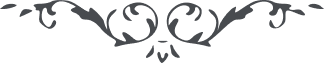 ۳۱۳- يا بقاياء الشّهداء يا بقاياء الشّهداء، اهل ملأ اعلی آرزوی اين شهادت کبری نمايند و اهل ملکوت ابهی  از اين جام سرشار سرمست و پرخمارند. شهدای سبيل جمال ابهی  روحی لتربتهم الفدا از ملکوت ابهی  ناظر به بازماندگانند و چون در متعلّقان و دوستان صبر و قرار بينند و تحمّل و اصطبار مشاهده کنند فخر و مباهات نمايند که الحمد للّه هر چند ما از عالم ناسوت رهيديم و بجهان لاهوت پريديم ولی بازماندگان  ثابت پيمانند و مستقيم بر امر رحمان عرصه ناسوت خالی نمانده و انجمن عالم امکان بنور هدی درخشنده و تابان است. حال الحمد للّه شما از اين صدمه کبری نلغزيديد و از افق استقامت مانند نجوم ساطعه درخشيديد و يقين است که عنايات جمال مبارک روحی لروضته الفداء شامل و کامل است. پس مسرور و مستبشر باشيد که بدرقه عنايت خواهد رسيد و از هر جهت موهبت کبری حاصل خواهد شد. 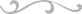 